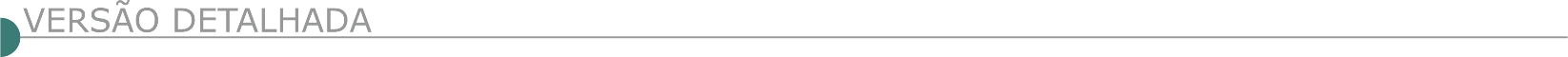 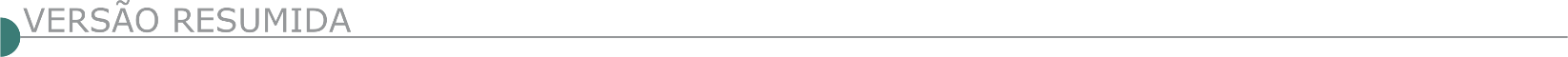   ESTADO DE MINAS GERAIS CIMAMS - CONSORCIO INTERMUNICIPAL MULTIFINALITARIO DA AREA MINEIRA DA SUDENE CIMAMS - CONSÓRCIO INTERMUNICIPAL MULTIFINALITÁRIO DA AREA MINEIRA DA SUDENE AVISO DE LICITAÇÃO AVISO DE LICITAÇÃO PROCESSO LICITATÓRIO Nº 044/2020 CONCORRÊNCIA POR REGISTRO DE PREÇOS Nº 003/2020 O CIMAMS Consórcio Intermunicipal Multifinalitário da Área Mineira da Sudene – torna pública – Processo Licitatório nº. 044/2020, Concorrência Por Registro de Preços nº. 003/2020. Objeto: REGISTRO DE PREÇOS PARA FUTURA E EVENTUAL CONTRATAÇÃO DE PESSOA JURÍDICA ESPECIALIZADA NA PRESTAÇÃO DE SERVIÇOS DE LOCAÇÃO DE VEÍCULOS, MÁQUINAS E EQUIPAMENTOS, COM E SEM CONDUTOR, COM E SEM FORNECIMENTO DE COMBUSTÍVEL, INCLUINDO MANUTENÇÃO PREVENTIVA E CORRETIVA, REPOSIÇÃO DE PEÇAS, SEGURO OU PROTEÇÃO VEICULAR E RASTREADOR; PARA ATENDER AS NECESSIDADES DOS MUNICÍPIOS INTEGRANTES DO CONSÓRCIO INTERMUNICIPAL MULTIFINALITÁRIO DA ÁREA MINEIRA DA SUDENE - CIMAMS. Credenciamento: às 09 h 00min do dia 19/12/2020. Abertura da sessão às 09 h 15min, do dia 19/12/2020. Informações pelos fones: (38) 3221-0841 ou (38)9 9970-3832, e-mail: licitacao@cimams.mg.gov.br, ou pelo site: www.cimams.mg.gov.br.  PREFEITURA DE BURITIS DEP. DE COMPRAS E LICITAÇÕES AVISO DE TOMADA DE PREÇOS Nº 026/2020 PREFEITURA MUNICIPAL DE BURITIS - MG - Aviso de Tomada de Preços nº 026/2020. O Município de Buritis - MG, através da Comissão Permanente de Licitação, sediada à Av. Bandeirantes, nº 723, Centro em Buritis - MG, torna público para conhecimento dos interessados, que fará realizar às 9h, do dia 07 de dezembro de 2020, em sua sede, licitação na modalidade Tomada de Preços, do tipo menor preço global a fim de Contratar Empresa Para Locação de Caminhão Caçamba Para Restauração de Estradas na “Serra da Sacada”.  PREFEITURA DE CÁSSIA MUNICÍPIO DE CÁSSIA CONTRATAÇÃO DE EMPRESA ESPECIALIZADA PARA EXECUÇÃO DE OBRA DE REFORMA DA ESCOLA MUNICIPAL ALLAN KARDEC PREFEITURA MUNICIPAL DE CÁSSIA/MG PL 0752/2020 - TP 008/20. A Prefeitura de Cássia/MG torna público para o conhecimento dos interessados, que realizará licitação na modalidade TOMADA DE PREÇOS, em Sessão Pública em sua sede, na Rua Argentina, nº 150, Bairro Jardim Alvorada, na sala da Seção de Licitações e Contratos, às 9h do dia 07 de Dezembro de 2020, quando será recebido o credenciamento, envelopes de documentos para habilitação (nº 01) e de proposta comercial (nº 02), tendo como objeto a “Contratação de Empresa Especializada para Execução de Obra de Reforma da Escola Municipal Allan Kardec”, conforme Projeto Básico constantes nos anexos do Edital, cujo critério de julgamento será o de “Menor Preço Global”, conforme anexo I, sendo a VISITA TÉCNICA FACULTATIVA, podendo ser realizada em qualquer data até 04/12/2020 (sexta-feira), nos horários de expediente da Secretaria Municipal de Gestão de Projetos (das 7h às 11h e das 13h às 17h), devendo os interessados agendarem a visita técnica pelo telefone (0**35) 3541-5700 – Ramais 5713 ou 5723 ou pelo e-mail, aristides.campos@cassia.mg.gov.br, .O Edital está à disposição dos interessados na sede da Prefeitura Municipal, das 7h às 11h e das 13h às 17h – informações pelo tel. (0**35)3541-5700/Ramais 5709 ou 5710, pelos e-mails daniela.sampaio@cassia.mg.gov.br e/ou alessandro.andrade@cassia.mg.gov.br e www.cassia.mg.gov.br, clicando em Portal da Transparência e, em seguida, em Licitações.  PREFEITURA DE CONCEIÇÃO DO MATO DENTRO DEPARTAMENTO DE LICITAÇÕES E CONTRATOS RETIFICAÇÃO TOMADA DE PREÇO 028/2020O Município de Conceição do Mato Dentro – MG torna público a RETIFICAÇÃO do Processo nº 202/2020 – Tomada de Preço nº 028/2020, tipo MENOR PREÇO GLOBAL; cujo objeto é a contratação de empresa especializada em engenharia para execução dos serviços de obra de contenção em gabião do sistema de captação do Distrito de Itacolomi, no município de Conceição do Mato Dentro/MG, conforme especificações constantes na planilha, cronograma, memorial descritivo e projetos, anexos ao edital n° 202/2020, e passa abertura para o dia: 09 de dezembro de 2020 às 09h00min. Maiores informações pelo telefone (31) 3868-2398 - Edital Retificado disponível no site oficial do Município – www.cmd.mg.gov.br.   PREFEITURA MUNICIPAL DE DIVINÓPOLIS AVISOS ABERTURA DE LICITAÇÃO. PROCESSO LICITATÓRIO Nº. 304/2020, TOMADA DE PREÇOS Nº. 014/2020TIPO MENOR PREÇO, CUJO OBJETO É: A Contratação de empresa para execução dos projetos complementares e sondagem para execução das obras de construção da Unidade Residencial Multifamiliar Vertical dentro do PPI Favelas – Programa Piloto de Intervenção em Favelas – Programa de Urbanização, Regularização e Integração de Assentamentos Precários no Bairro São Sebastião. Termo de Compromisso Nº 0223539- 06/2007. A abertura dos envelopes dar-se-á no dia 09 de dezembro de 2020 às 13:00 horas. Na sala de licitações desta Prefeitura. O edital em inteiro teor estará à disposição dos interessados de segunda a sexta-feira, de 07:00 horas às 18:00 na Av. Paraná nº. 2.601 – 3º andar (sala 313), São José, CEP 35.501-170, Município de Divinópolis. Quaisquer informações poderão ser obtidas no endereço acima ou pelo site www.divinopolis.mg.gov.br, informações e esclarecimento pelo telefone (37) 3229-8127 / 3229-8128.  PREFEITURA MUNICIPAL DE LIMEIRA DO OESTE/ MG - LICITAÇÃO AVISO DE LICITAÇÃO TOMADA DE PREÇOS Nº 09/2020 Encontra-se aberta na Secretaria de Administração da Prefeitura Municipal de Limeira do Oeste - MG, a TOMADA DE PREÇOS Nº 09/2020, TIPO “MENOR PREÇO GLOBAL”, objetivando EXECUÇÃO DE OBRA CONSTRUÇÃO DA SEDE DA CASA DA SOPA, BAIRRO JOAMÁRIO, QUADRA “36”, NESTE MUNICIPIO, CONFORME PROJETO BÁSICO. O recebimento dos envelopes será até o dia 08 de dezembro de 2020, às 08h:30min, na sala do setor de Licitações e Contratos da Prefeitura Municipal de Limeira do Oeste, sito à Rua Pernambuco nº 780, Centro, na cidade de Limeira do Oeste/MG Retirada do Edital: O Edital na integra poderá ser obtido diretamente no Departamento de Licitações, no endereço supracitado, através de fotocópias ou cópias magnéticas ou ainda através do e-mail: licitacao@limeiradooeste.mg.gov.br. Informações complementares poderão ser obtidas pelos telefones (034) 3453-1700 / 3453-1715.  PREFEITURA DE PRATA/MG - DIVISÃO DE LICITAÇÃO AVISO DE EDITAL - TOMADA DE PREÇOS Nº 024/2020A Prefeitura Municipal de Prata, através de sua Comissão Permanente de Licitação, avisa a quem possa interessar que fará realizar, na Divisão de Licitação na sede da Prefeitura Municipal de Prata, às 08h30min, do dia 04/12/2020, Licitação Pública na modalidade Tomada de Preços nº 024/2020, do tipo Menor Preço Global, para o devido objeto: Contratação de empresa especializada para execução do projeto de obras de infraestrutura urbana, que tem como objetivo Pavimentação Asfáltica e Recapeamento em Concreto Betuminoso Usinado a Quente (CBUQ) e execução de meios-fios e sarjetas em diversas ruas do Município de Prata/MG. Para participar da presente Licitação Pública, favor comparecer à Divisão de Licitação da Prefeitura Municipal de Prata, situada à Praça XV de Novembro, nº 35, Bairro Centro, Prata-MG, para retirar o edital e receber as respectivas informações a respeito do processo. Demais informações pelo tel. (34) 3431-8705 ou pelo e-mail licitacao@prata.mg.gov.br ou no site www.prata.mg.gov.br.   PREFEITURA DE SANTA VITÓRIA – MG -DEPARTAMENTO LICITAÇÕES E CONTRATOS EDITAL PREGÃO ELETRÔNICO REGISTRO DE PREÇOS Nº 016/2020 DATA DA ABERTURA: 01 DE DEZEMBRO DE 2020, ÀS 13:00 HORAS. OBJETO: Registro de Preços para futura e eventual aquisição de CBUQ – CONCRETO BETUMINOSO USINADO A QUENTE (DNIT 031/2006-ES E DNER-313/97) ADITIVADO e ligante de superfície, para execução de operação tapa buraco em vias públicas do município de Santa Vitória, sob regime de execução direta, conforme especificações constantes do Anexo I e Anexo IA deste edital. PREGÃO ELETRÔNICO. TIPO MENOR PREÇO POR ITEM. AMPLA PARTICIPAÇÃO COM RESERVA DE COTA DE 25% OUTROS ITENS EXCLUSIVOS PARA PARTICIPAÇÃO DE MICROEMPRESA-ME, EMPRESA DE PEQUENO PORTE-EPP OU EQUIPARADAS. INFORMAÇÕES: Telefax: 34-3251-8531 - e-mail: licitacao@santavitoria.mg.gov.br / comissão.pregao@santavitoria.mg.gov.br. HORÁRIO: 12:00h às 18:00h. CONDIÇÕES DE PARTICIPAÇÃO: Poderão participar desta licitação pessoas jurídicas devidamente constituídas. O edital e seus anexos encontram-se à disposição dos interessados no site www.santavitoria.mg.gov.br (Portal da Transparência/Licitação) e/ou www.bbmnetlicitacoes.com.br.   PREFEITURA MUNICIPAL DE SERRO/MG - TORNA PÚBLICO O EDITAL DO PROCESSO 450/2020, TOMADA DE PREÇOS 019/2020 Objeto: contratação de empresa para realização de obra de reforma de quadras poliesportivas. Entrega de envelopes: até 09:00 do dia 04/12/2020.Abertura dos envelopes:04/12/2020 às 09:30. Informações: (38) 3541-1369 - ramal 211, e-mail: licitacaoeditais@serro.mg.gov.br. EDITAL DO PROCESSO 497/2020, TOMADA DE PREÇOS 020/2020 Objeto: contratação de empresa para realização de obra de reforma da passarela na Comunidade Santa Cruz. Entrega de envelopes: até 09:00 do dia 07/12/2020.Abertura dos envelopes:07/12/2020 às 09:30. Informações: (38) 3541-1369 - ramal 211, e-mail: licitacaoeditais@serro.mg.gov.br.   DEPARTAMENTO NACIONAL DE INFRAESTRUTURA DE TRANSPORTES – DNIT - SUPERINTENDÊNCIA REGIONAL EM PERNAMBUCO - AVISO DE LICITAÇÃO PREGÃO ELETRÔNICO Nº 469/2020 - UASG 393029 Nº Processo: 50604000386/20-81. Objeto: Contratação de empresa para execução de Serviços de Manutenção (Conservação/Recuperação) em dois segmentos na Rodovia BR232/PE com vistas à execução de Plano de Trabalho e Orçamento - P.A.T.O, Trecho: Ponte Lima Castro (Recife) - Entr. BR-316 (Parnamirim), Subtrechos: Entr. PE-365 (Serra Talhada) - Entr. BR-116/361 (Salgueiro) e Entr. BR-232 - Estação Experimental Dr. Lauro Bezerra, Segmentos: km 409 a km 509,6 e km 0,0 a km 3,6, Extensões: 100,60 km e 3,6 km. Total de Itens Licitados: 1. Edital: 18/11/2020 das 08h00 às 12h00 e das 13h00 às 17h00. Endereço: Av. Antonio de Gois, 820 Bairro Pina - Recife, - Recife/PE ou https://www.gov.br/compras/edital/393029-5-00469-2020. Entrega das Propostas: a partir de 18/11/2020 às 08h00 no site www.gov.br/compras. Abertura das Propostas: 30/11/2020 às 10h30 no site www.gov.br/compras. SUPERINTENDÊNCIA REGIONAL NO MATO GROSSO DO SUL - AVISO DE LICITAÇÃO PREGÃO ELETRÔNICO Nº 402/2020 - UASG 393010 Nº Processo: 50600.023694/2020. Objeto: Contratação de empresa especializada para a execução de obras e serviços do Programa de Manutenção e Reabilitação de Estruturas de 63 OAEs, divididas em 02 lotes, localizada nas Rodovias Federais BR-060/MS, BR-158/MS, BR-262/MS, BR-267/MS, BR-359/MS e BR-463/MS no âmbito do PROARTE. Total de Itens Licitados: 2. Edital: 19/11/2020 das 08h00 às 11h30 e das 13h00 às 17h00. Endereço: Rua Antonio Maria Coelho, 3099, Jardim Dos Estados - Campo Grande/MS ou https://www.gov.br/compras/edital/393010-5-00402-2020. Entrega das Propostas: a partir de 19/11/2020 às 08h00 no site www.gov.br/compras. Abertura das Propostas: 02/12/2020 às 10h00 no site www.gov.br/compras. Informações Gerais: EDITAL: http://www1.dnit.gov.br/editais/consulta/editais2.asp - ESCLARECIMENTOS: scl.ms@dnit.gov.br. SUPERINTENDÊNCIA REGIONAL NO RIO GRANDE DO NORTE AVISO DE LICITAÇÃO PREGÃO ELETRÔNICO Nº 466/2020 - UASG 393021 Nº PROCESSO: 50614001146202084. Objeto: Execução dos serviços de manutenção de 23 Obras de Arte Especiais localizadas nas rodovias BR-101/RN; BR-110/RN; BR-226/RN; BR304/RN; BR-405/RN; BR-406/RN e BR-427/RN, no âmbito do PROARTE. Total de Itens Licitados: 1. Edital: 19/11/2020 das 08h00 às 12h00 e das 13h00 às 17h00. Endereço: Av. Bernardo Vieira 3656, Lagoa Nova - Natal/RN ou https://www.gov.br/compras/edital/393021-5-00466-2020. Entrega das Propostas: a partir de 19/11/2020 às 08h00 no site www.gov.br/compras. Abertura das Propostas: 07/12/2020 às 10h00 no site www.gov.br/compras. Informações Gerais: Consulta pública ao processo no sistema SEI: http://sempapel.dnit.gov.br/menu-de-navegacao/consulta-processual.   ESTADO DA BA- PREFEITURA MUNICIPAL DE TEIXEIRA DE FREITAS AVISO DE LICITAÇÃO CONCORRÊNCIA PÚBLICA SRP Nº 3/2020 Em conformidade com o disposto na Lei Federal nº 8.666/93 e suas alterações, será realizado a licitação na modalidade Concorrência Pública/Registro de Preços n°. 003/2020, sob o regime de EMPREITADA POR PREÇO GLOBAL, do tipo EXECUÇÃO INDIRETA, no dia 18/12/2020 às 09h:00 (Nove horas) - horário local, objetivando o registro de preços, destinado a futura e eventual contratação de empresa especializada, para execução de serviços de drenagem e pavimentação em Concreto Betuminoso Usinado a Quente (CBUQ), em vias públicas, neste Município . Aos interessados o Edital estará à disposição, junto a COPEL, situado à Rua Carlos Mostardeiro, 31 - Jardim Caraipe - Teixeira de Freitas - Bahia, das 08:00h às 12:00 hs. E no site HTTP://www.teixeiradefreitas.ba.gov.br, "transparência", "Editais de licitação", "Editais baixar".PREFEITURA MUNICIPAL DE MARAGOGIPE AVISO DE LICITAÇÃO CONCORRÊNCIA PÚBLICA Nº 2/2020O Município de Maragojipe/BA, avisa que realizará licitação, modalidade Concorrência Pública 02/2020. Tipo Menor Preço Global. Objeto: Contratação de empresa para a execução de obras e serviços de engenharia para a construção de uma escola com 12 salas de aulas, modelo FNDE neste Município. Sessão dia 21/12/2020 as 09:00h. Base Legal Lei nº8666/93. Edital disponível em: http://www.maragogipe.ba.io.org.br/transparencia/licitacoesNovo/-/-/-/2020/0/497.   ESTADO DE SP – PREFEITURA MUNICIPAL DE BAURU AVISO DE LICITAÇÃO CONCORRÊNCIA PÚBLICA Nº 17/2020 EDITAL N.º 433/2020 - PROCESSO N.º 51.362/2020 - REGIME DE EMPREITADA POR PREÇO GLOBAL - TIPO MENOR PREÇO GLOBAL POR LOTE Objeto: CONTRATAÇÃO DE SERVIÇOS DE ENGENHARIA PARA EXECUÇÃO, SOB REGIME DE EXECUÇÃO INDIRETA DE 12.600,28 M² DE PAVIMENTAÇÃO ASFÁLTICA, 3.715,71 M² DE PAVIMENTO ASFÁLTICO TIPO BINDER, 1.853,23 METROS DE GUIAS E SARJETAS EXTRUSADAS, 2.229,00 M² DE CALÇADAS E INSTALAÇÃO DE 816 METROS DE TACHAS E TACHÕES PARA SINALIZAÇÃO HORIZONTAL NA AVENIDA PEDRO DE TOLEDO EM BAURU, COM O FORNECIMENTO DE MATERIAIS, MÃO DE OBRA, EQUIPAMENTOS E TUDO O MAIS QUE SE FIZER BOM E NECESSÁRIO PARA A EXECUÇÃO DOS SERVIÇOS EM CONFORMIDADE COM AS ESPECIFICAÇÕES E NORMAS OFERECIDAS PELA SECRETARIA MUNICIPAL DE OBRAS, PERTENCENTE AO CONVÊNIO FIRMADO COM A SECRETARIA DE DESENVOVIMENTO REGIONAL - SUBSECRETARIA DE CONVÊNIO COM MUNICÍPIOS E ENTIDADES NÃO GOVERNAMENTAIS - CONTRATO DE REPASSE Nº 356/2020 -Interessado: Secretaria Municipal de Obras. Para ser admitida ao presente Concorrência, deverá o interessado entregar na Secretaria da Administração/Divisão de Licitações, sito na Praça das Cerejeiras, 1-59, 2º andar, Vila Noemy - CEP. 17014-500, até o horário da sessão, que será às 09hs do dia 23/12/2020, os envelopes a que se refere o item VIII do Edital. Informações e o edital poderão ser obtidos até o dia 22/12/2020 no endereço acima ou pelo site www.bauru.sp.gov.br, a partir da primeira publicação do presente.PREFEITURA MUNICIPAL DE RIBEIRÃO PRETO SECRETARIA MUNICIPAL DE ADMINISTRAÇÃO - AVISO DE LICITAÇÃO CONCORRÊNCIA Nº 16/2020 PROCESSO DE COMPRAS Nº 791/2020 OBJETO: Contratação de empresa especializada para construção do Restaurante Popular Bom Prato - Unidade II - Ribeirão/HC, conforme descrito em edital e anexos. Valor Estimado Total: R$ 4.621.600,93 (quatro milhões e seiscentos e vinte e um mil, seiscentos reais e noventa e três centavos). Prazo limite para entrega dos envelopes: dia 21/12/2020 às 08:30 horas. ABERTURA: dia 21/12/2020 às 09:00 horas. Local e horário para retirada do Edital: Departamento de Materiais e Licitações - Divisão de Compras - Rua Jacira n° 50, das 8h às 17h (a custo zero - gratuito) ou (na íntegra) através do site www.ribeiraopreto.sp.gov.br. PREFEITURA MUNICIPAL DE SÃO VICENTE - COMISSÃO MUNICIPAL DE LICITAÇÕES - CONCORRÊNCIA PÚBLICA Nº 13/2020- PROCESSO ADMINISTRATIVO Nº 43.068/2020 OBJETO: Execução de obras de reforço estrutural da ponte A Tribuna (Barreiros), Proc. 17024/2020, para atendimento da fase 2 das obras do Contrato de Repasse n° 896250/2019- MDR/CAIXA. ABERTURA: DIA 18/12/2020 AS 10:00 HORAS, na sala do Departamento de Compras e Licitações, localizada no Paço Municipal, à Rua Frei Gaspar, 384, 1º andar - sala 25, São Vicente/SP. Edital completo poderá ser retirado gratuitamente no site da Prefeitura Municipal de São Vicente, através da página www.saovicente.sp.gov.br/servicos-licitacoes. ÓRGÃO LICITANTE: PBH ATIVOS S.AEDITAL: ABERTURA DE LICITAÇÃO PREGÃO ELETRÔNICO 001/2020 PROCESSO Nº 03.20.676Endereço: Gerência Administrativa da PBH Ativos, à Av. Getúlio Vargas, 1245, 11º andar, Savassi – Belo Horizonte/Minas Gerais Telefone (31) 3246-7044Sitio www.licitacoes-e.com.br Endereço: Gerência Administrativa da PBH Ativos, à Av. Getúlio Vargas, 1245, 11º andar, Savassi – Belo Horizonte/Minas Gerais Telefone (31) 3246-7044Sitio www.licitacoes-e.com.br OBJETO: CONTRATAÇÃO DE EMPRESA PARA PRESTAÇÃO DOS SERVIÇOS DE CAPINA E ROÇAGEM MANUAL E/OU MECANIZADA, PARA EXECUÇÃO POR METRAGEM QUADRADA E SOB DEMANDA, NA ÁREA DELIMITADA POR 20 (VINTE) TERRENOS DA PBH ATIVOS, COM FORNECIMENTO DE MATERIAIS E EQUIPAMENTOS NECESSÁRIOS, BEM COMO O RASTELAMENTO, LIMPEZA, ACONDICIONAMENTO/ENSACAMENTO, COLETA, REMOÇÃO E TRANSPORTE DOS RESÍDUOS PROVENIENTES DESTAS ATIVIDADES PARA DESTINAÇÃO LICENCIADA, CONFORME CONDIÇÕES E QUANTIDADES ESTABELECIDAS NO EDITAL E SEUS ANEXOS.DATAS: Entrega: 10/12/2020, até às 09:00.Abertura: 10/12/2020, às 14:00.O pregão será realizado em sessão pública por meio da INTERNET, no sitio eletrônico do Banco do Brasil. Para participar da sessão de abertura do pregão eletrônico, os interessados deverão cadastrar-se junto às agências do Banco do Brasil S/A, gratuitamente, para obtenção da senha de acesso. Para obter informações sobre o sistema “pregão eletrônico”, poderá ser acessado o sitio www.licitacoes-e.com.br. O edital estará disponível também no sítio www.pbhativos.com.br, ou poderá ser adquirido cópia impressa, através de depósito bancário no valor de R$ 9,45 (nove reais e quarenta e cinco centavos) no Banco do Brasil, agência 1615-2, conta corrente 9190-1 a favor da PBH Ativos S/A. O edital será entregue mediante apresentação do original do recibo do depósito bancário. Qualquer informação poderá ser obtida na Gerência Administrativa da PBH Ativos, à Av. Getúlio Vargas, 1245, 11º andar, Savassi – Belo Horizonte/Minas Gerais ou pelo telefone (31) 3246-7044, que em virtude do regime de tele trabalho informará o número do celular para contato.ÓRGÃO LICITANTE: COPASA-MG EDITAL: Nº CPLI. 1120200122Endereço: Rua Carangola, 606, térreo, bairro Santo Antônio, Belo Horizonte/MG.Informações: Telefone: (31) 3250-1618/1619. Fax: (31) 3250-1670/1317. E-mail: cpli@copasa.com.br. Endereço: Rua Carangola, 606, térreo, bairro Santo Antônio, Belo Horizonte/MG.Informações: Telefone: (31) 3250-1618/1619. Fax: (31) 3250-1670/1317. E-mail: cpli@copasa.com.br. OBJETO: SELECIONAR, DENTRE AS PROPOSTAS APRESENTADAS, A PROPOSTA CONSIDERADA MAIS VANTAJOSA, DE ACORDO COM OS CRITÉRIOS ESTABELECIDOS NESTE EDITAL, VISANDO A EXECUÇÃO, COM FORNECIMENTO PARCIAL DE MATERIAIS, DAS OBRAS E SERVIÇOS DE CRESCIMENTO VEGETATIVO E MANUTENÇÃO DAS REDES E LIGAÇÕES PREDIAIS DE ESGOTO, BEM COMO DE MANUTENÇÃO DE UNIDADES E MELHORIAS OPERACIONAIS DE ESGOTO, NA ÁREA DE ABRANGÊNCIA DA GERÊNCIA REGIONAL DIAMANTINA - GRDT, DA COPASA MG.DATAS: Entrega: 14/12/2020, até às 08:30.Abertura: 14/12/2020, às 08:30.Prazo de execução: 12 meses.Visita: conforme edital.VALORESVALORESVALORESVALORESValor Estimado da ObraCapital Social Igual ou SuperiorGarantia de PropostaValor do EditalR$ 4.360.489,86R$ -R$-R$ -CAPACIDADE TÉCNICA: a) Rede de esgoto com diâmetro igual ou superior a 150 (cento e cinquenta) mm;b) Ligação predial de esgoto;c) Manutenção de rede de esgoto;d) Manutenção de ligação predial de esgoto.CAPACIDADE TÉCNICA: a) Rede de esgoto com diâmetro igual ou superior a 150 (cento e cinquenta) mm;b) Ligação predial de esgoto;c) Manutenção de rede de esgoto;d) Manutenção de ligação predial de esgoto.CAPACIDADE TÉCNICA: a) Rede de esgoto com diâmetro igual ou superior a 150 (cento e cinquenta) mm;b) Ligação predial de esgoto;c) Manutenção de rede de esgoto;d) Manutenção de ligação predial de esgoto.CAPACIDADE TÉCNICA: a) Rede de esgoto com diâmetro igual ou superior a 150 (cento e cinquenta) mm;b) Ligação predial de esgoto;c) Manutenção de rede de esgoto;d) Manutenção de ligação predial de esgoto.CAPACIDADE OPERACIONAL: a) Rede de esgoto com diâmetro igual ou superior a 150 (cento e cinquenta) mm e com extensão igual ou superior a 3.400 (três mil e quatrocentos) m;b) Rede de esgoto com tubulação de PVC e/ou manilha cerâmica e/ou concreto e/ou ferro fundido, com diâmetro igual ou superior a 250 (duzentos e cinquenta) mm e com extensão igual ou superior a 300 (trezentos) m;c) Ligação predial de esgoto com quantidade igual ou superior a 500 (quinhentas) unidades, sendo que cada unidade de ligação predial de esgoto corresponde 4,5 (quatro e meio) m de montagem de ligação predial de esgoto;d) Manutenção de rede de esgoto em pista e/ou passeio, com qualquer profundidade, com quantidade igual ou superior a 1.000 (um mil) m, sendo que cada unidade de manutenção de rede de esgoto corresponde a 2 (dois) m de manutenção de rede de esgoto;e) Manutenção de ligação predial de esgoto em pista e/ou passeio, com quantidade igual ou superior a 300 (trezentos) m, sendo que cada unidade de manutenção de ligação de esgoto corresponde a 2 (dois) m de manutenção de ligação de esgoto;f) Pavimento asfáltico (CBUQ e/ou PMF), com quantidade igual ou superior a 1.100 (um mil e cem) m².CAPACIDADE OPERACIONAL: a) Rede de esgoto com diâmetro igual ou superior a 150 (cento e cinquenta) mm e com extensão igual ou superior a 3.400 (três mil e quatrocentos) m;b) Rede de esgoto com tubulação de PVC e/ou manilha cerâmica e/ou concreto e/ou ferro fundido, com diâmetro igual ou superior a 250 (duzentos e cinquenta) mm e com extensão igual ou superior a 300 (trezentos) m;c) Ligação predial de esgoto com quantidade igual ou superior a 500 (quinhentas) unidades, sendo que cada unidade de ligação predial de esgoto corresponde 4,5 (quatro e meio) m de montagem de ligação predial de esgoto;d) Manutenção de rede de esgoto em pista e/ou passeio, com qualquer profundidade, com quantidade igual ou superior a 1.000 (um mil) m, sendo que cada unidade de manutenção de rede de esgoto corresponde a 2 (dois) m de manutenção de rede de esgoto;e) Manutenção de ligação predial de esgoto em pista e/ou passeio, com quantidade igual ou superior a 300 (trezentos) m, sendo que cada unidade de manutenção de ligação de esgoto corresponde a 2 (dois) m de manutenção de ligação de esgoto;f) Pavimento asfáltico (CBUQ e/ou PMF), com quantidade igual ou superior a 1.100 (um mil e cem) m².CAPACIDADE OPERACIONAL: a) Rede de esgoto com diâmetro igual ou superior a 150 (cento e cinquenta) mm e com extensão igual ou superior a 3.400 (três mil e quatrocentos) m;b) Rede de esgoto com tubulação de PVC e/ou manilha cerâmica e/ou concreto e/ou ferro fundido, com diâmetro igual ou superior a 250 (duzentos e cinquenta) mm e com extensão igual ou superior a 300 (trezentos) m;c) Ligação predial de esgoto com quantidade igual ou superior a 500 (quinhentas) unidades, sendo que cada unidade de ligação predial de esgoto corresponde 4,5 (quatro e meio) m de montagem de ligação predial de esgoto;d) Manutenção de rede de esgoto em pista e/ou passeio, com qualquer profundidade, com quantidade igual ou superior a 1.000 (um mil) m, sendo que cada unidade de manutenção de rede de esgoto corresponde a 2 (dois) m de manutenção de rede de esgoto;e) Manutenção de ligação predial de esgoto em pista e/ou passeio, com quantidade igual ou superior a 300 (trezentos) m, sendo que cada unidade de manutenção de ligação de esgoto corresponde a 2 (dois) m de manutenção de ligação de esgoto;f) Pavimento asfáltico (CBUQ e/ou PMF), com quantidade igual ou superior a 1.100 (um mil e cem) m².CAPACIDADE OPERACIONAL: a) Rede de esgoto com diâmetro igual ou superior a 150 (cento e cinquenta) mm e com extensão igual ou superior a 3.400 (três mil e quatrocentos) m;b) Rede de esgoto com tubulação de PVC e/ou manilha cerâmica e/ou concreto e/ou ferro fundido, com diâmetro igual ou superior a 250 (duzentos e cinquenta) mm e com extensão igual ou superior a 300 (trezentos) m;c) Ligação predial de esgoto com quantidade igual ou superior a 500 (quinhentas) unidades, sendo que cada unidade de ligação predial de esgoto corresponde 4,5 (quatro e meio) m de montagem de ligação predial de esgoto;d) Manutenção de rede de esgoto em pista e/ou passeio, com qualquer profundidade, com quantidade igual ou superior a 1.000 (um mil) m, sendo que cada unidade de manutenção de rede de esgoto corresponde a 2 (dois) m de manutenção de rede de esgoto;e) Manutenção de ligação predial de esgoto em pista e/ou passeio, com quantidade igual ou superior a 300 (trezentos) m, sendo que cada unidade de manutenção de ligação de esgoto corresponde a 2 (dois) m de manutenção de ligação de esgoto;f) Pavimento asfáltico (CBUQ e/ou PMF), com quantidade igual ou superior a 1.100 (um mil e cem) m².ÍNDICES ECONÔMICOS: ILG – ILC – ISG igual ou maior (≥) a 1,0ÍNDICES ECONÔMICOS: ILG – ILC – ISG igual ou maior (≥) a 1,0ÍNDICES ECONÔMICOS: ILG – ILC – ISG igual ou maior (≥) a 1,0ÍNDICES ECONÔMICOS: ILG – ILC – ISG igual ou maior (≥) a 1,0OBSERVAÇÕES: - Consórcio: Sim. Visita: Sra. Jane Oliveira Lima ou outro empregado da COPASA MG, do dia 19 de novembro de 2020 ao dia 11 de dezembro de 2020. O agendamento da visita poderá ser feito pelo e-mail: jane.maciel@copasa.com.br ou pelo telefone 31 3250.2435 ou 38 99866.9289. A visita será realizada na MG BR 367 km 624 Diamantina MG - Estação de Tratamento de Água da COPASA.Clique aqui para obter informações do edital.OBSERVAÇÕES: - Consórcio: Sim. Visita: Sra. Jane Oliveira Lima ou outro empregado da COPASA MG, do dia 19 de novembro de 2020 ao dia 11 de dezembro de 2020. O agendamento da visita poderá ser feito pelo e-mail: jane.maciel@copasa.com.br ou pelo telefone 31 3250.2435 ou 38 99866.9289. A visita será realizada na MG BR 367 km 624 Diamantina MG - Estação de Tratamento de Água da COPASA.Clique aqui para obter informações do edital.OBSERVAÇÕES: - Consórcio: Sim. Visita: Sra. Jane Oliveira Lima ou outro empregado da COPASA MG, do dia 19 de novembro de 2020 ao dia 11 de dezembro de 2020. O agendamento da visita poderá ser feito pelo e-mail: jane.maciel@copasa.com.br ou pelo telefone 31 3250.2435 ou 38 99866.9289. A visita será realizada na MG BR 367 km 624 Diamantina MG - Estação de Tratamento de Água da COPASA.Clique aqui para obter informações do edital.OBSERVAÇÕES: - Consórcio: Sim. Visita: Sra. Jane Oliveira Lima ou outro empregado da COPASA MG, do dia 19 de novembro de 2020 ao dia 11 de dezembro de 2020. O agendamento da visita poderá ser feito pelo e-mail: jane.maciel@copasa.com.br ou pelo telefone 31 3250.2435 ou 38 99866.9289. A visita será realizada na MG BR 367 km 624 Diamantina MG - Estação de Tratamento de Água da COPASA.Clique aqui para obter informações do edital.ÓRGÃO LICITANTE: DNIT - DEPARTAMENTO NACIONAL DE INFRA ESTRUTURA DE TRANSPORTES - 06ª UNIDADE DE INFRA-ESTRUTURA TERRESTRE - MINISTÉRIO DA INFRAESTRUTURA EDITAL: PREGÃO ELETRÔNICO Nº 333/2020 – AVISO DE REABERTURA DE PRAZO – NOVA DATAEndereço: Rua Martim de Carvalho, nº 635 – 4º andar – Bairro: Santo Agostinho - Belo Horizonte – MG, fone nº (31) 3057-1551, fax (31) 3057-1550 - CEP: 30.190-094http://www.dnit.gov.br - E-mail: pregoeiro.sremg@dnit.gov.br Endereço: Www.dnit.gov.br - Belo Horizonte (MG) - Telefone: (61) 96412290 Endereço: Rua Martim de Carvalho, nº 635 – 4º andar – Bairro: Santo Agostinho - Belo Horizonte – MG, fone nº (31) 3057-1551, fax (31) 3057-1550 - CEP: 30.190-094http://www.dnit.gov.br - E-mail: pregoeiro.sremg@dnit.gov.br Endereço: Www.dnit.gov.br - Belo Horizonte (MG) - Telefone: (61) 96412290 OBJETO: PREGÃO ELETRÔNICO - CONTRATAÇÃO DE EMPRESA PARA EXECUÇÃO DE SERVIÇOS DE MANUTENÇÃO (CONSERVAÇÃO/RECUPERAÇÃO) NA RODOVIA BR-116/MG COM VISTAS A EXECUÇÃO DE PLANO DE TRABALHO E ORÇAMENTO P.A.T.O. TRECHO: DIVISA BA/MG - DIVISA MG/RJ (ALÉM PARAÍBA). SUBTRECHO: ENTR BR-265(A)/356 (MURIAÉ) - DIV MG/RJ (ALÉM PARAÍBA). SEGMENTO: KM 704,2 - KM 818,1. EXTENSÃO: 113,9 KM, CONFORME CONDIÇÕES, QUANTIDADES E EXIGÊNCIAS ESTABELECIDAS NESTE EDITAL E SEUS ANEXOS.DATAS:Entrega: 01/12/2020, até às 10:00.Abertura: 01/12/2020, às 10:00.Visita: conforme edital. Prazo de Execução: 720 diasVALORESVALORESVALORESVALORESValor Estimado da ObraCapital Social Igual ou SuperiorGarantia de PropostaValor do EditalR$ 8.699.741,92R$ 869.974,19R$ -R$ -CAPACIDADE TÉCNICA: A licitante deverá, obrigatoriamente, apresentar relação dos serviços executados por profissionais de nível superior vinculados permanentemente à empresa e constante do seu Registro/Certidão de inscrição no CREA ou Conselho Profissional competente, em nome do profissional, como Responsável Técnico, comprovados mediante atestados e/ou certidões de capacidade técnica por execução de serviços compatíveis com o objeto da licitação, a seguir relacionados: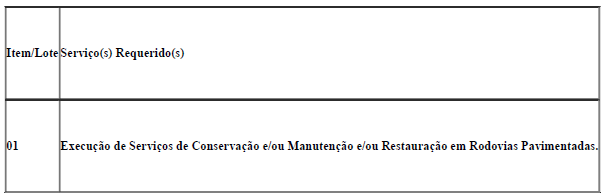 CAPACIDADE OPERACIONAL: A licitante (pessoa jurídica) deve ter experiência na execução de serviço de mesmo caráter e de igual complexidade ou superior, comprovadas por intermédio de atestados e/ou certidões de contratos emitidos por pessoas jurídicas de direitos público ou privado, em nome da empresa, conforme critério a seguir:ÍNDICES ECONÔMICOS: Liquidez Geral (LG), Solvência Geral (SG) e Liquidez Corrente (LC), superiores a 1 (um).OBSERVAÇÕES: Consórcio: não. As visitas técnicas serão realizadas nos dias a serem definidos pela(s) Unidade(s) Local(is) e serão acompanhadas pela equipe da Unidade Local, que certificará(ão) a visita, expedindo o Atestado de Visita e Informações Técnicas. Esse atestado será juntado à Documentação de Habilitação, nos termos do inciso III do Artigo 30, da Lei 8.666/93 de 21/06/93. Quaisquer informações quanto às visitas poderão ser obtidas junto a Superintendência Regional do DNIT no Estado de Minas Gerais, através dos telefones (32) 3441-4332 ou (32) 3441–4717. Clique aqui para fazer o download deste edital.